Тематичний тиждень «Тиждень щасливої дитини»1 день«День любові»Дата: 01.06.2020 р.Мета: формувати у дітей старшого віку вміння диференціювати основні емоції; розвивати здатність виразно проявляти свої почуття; ознайомити з поняттями«любов», «золоте серце», їх величчю і значенням у житті людини; учити зв’язно, послідовно висловлювати свою думку, виявляти толерантність, емпатію, здатність співчувати і співрадіти, ініціювати допомогу та підтримання іншого; розвивати почуття ніжності й любові до навколишнього світу та людей; учити бачити красу людських відносин; виховувати почуття доброзичливості, поваги до оточуючихСьогодні ми поговоримо про почуття, без якого неможливе наше життя.Це любов, що обіймає тепло, лагідно весь світ. У любові багато граней. Друзі, а як ви розумієте слово «любов»?— Любов вбирає в себе і ніжність, і радість, і співчуття, бажання допомагати, ділитися, бути добрим. Недаремно кажуть: «Любов зігріває серця».Казка «Казка про добро» https://www.youtube.com/watch?v=Vr4XiXf57TcПісля перегляду мультфільму обговоріть з дитиною:Про що розповідається в казочці?Кого дівчатка зустріли на зупинці? (песика)Що сталося з бабусею?Які слова були написані на пачці з під чаю ?Як ви їх розумієте?Пісенька "Якщо весело тобі"https://www.youtube.com/watch?v=quLREVDU7Eg(проспівайте пісеньку разом з дитиною, за бажанням – вивчіть її) Просимо у сонця тепла і добра.Сонячний дощ уявіть, дітвора.Промінчики сонця в долоньки візьміть, В голівки, в сердечка їх поселіть.Гаряче тепло розлилося по тілу, Тепер нам під силу будь-яке діло. Свій настрій і силу друзям дамо,Щоб в нашім домі все добре було.Малюємо з дітьмиhttps://www.youtube.com/watch?v=ZdZr-7FkwRQПочуття любові завжди породжує тепло в серці й спонукає говорити слова ніжності, ласки, добра. Ці слова слід уміти знаходити. Не варто соромитися їх говорити. Не забувайте зайвий раз погладити долонькою травичку, квіточку,дерево, посміхнутися сонечку, тваринці — вони відчують вашу любов. Знайдіть у кімнаті об’єкт, що вам подобається,— це може бути іграшка, мешканецьживого куточку, рослина, а також ваш товариш або родич. Підійдіть і тихенько з ніжністю скажіть, як ви їх любите і чому.Дивимося мультфільмhttps://www.youtube.com/watch?v=CRJJY6sX4SkІнтерактивна гра «Добро починається з тебе»https://vseosvita.ua/library/didakticna-gra-dobro-pocinaetsa-z-tebe-prezentacia-132320.html Запитайте в дитини-Як вона розуміє слова «Добро починається з тебе?»-Чи можна творити добрі справи щодня?-Що краще : коли сам твориш добро, чи коли хтось це зробить для тебе?-Як можна сказати про ту людину , що завжди творить добрі справи?Чи можна стати щасливим , роблячи добро для інших?-Чи треба очікувати добрих справ у відповідь від інших людей?Граємо у гру « Яблуневий сад»https://www.igraemsa.ru/igry-dlja-detej/matematicheskie-igry/jablonevyj-sadПроходимо лабиринт "Кротик"https://www.igraemsa.ru/igry-dlja-detej/igry-na-vnimanie-i-pamjat/labirinty/krotikІдеї для виготовлення поробокhttps://www.youtube.com/watch?v=ZPstOGtrwKYРекомендації для батьків:Не перенавантажуйте дитину кількістю виконання завдань.Оберіть із запропонованих ті види активностей, які ваша дитина буде виконувати із задоволенням.ДодаткиКвіти люблять водичку- зроби добру справу- підлий квіточку!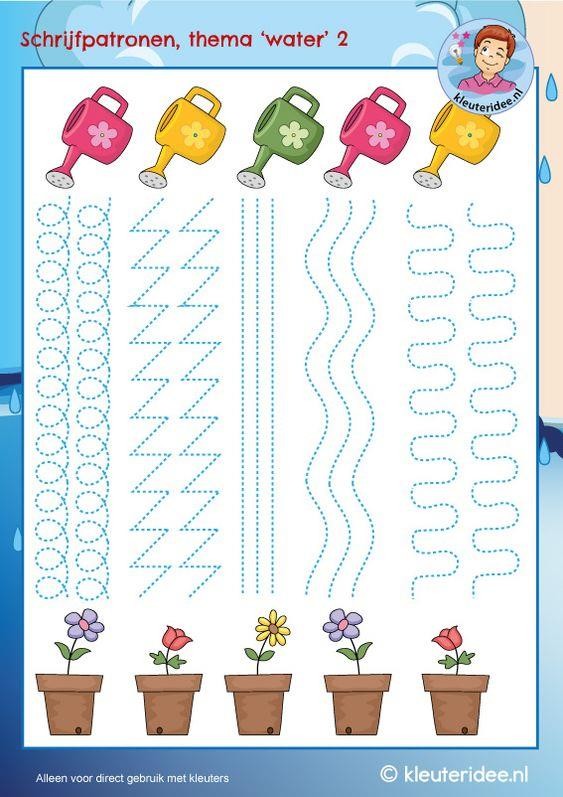 Знайди улюблену квіточку комашок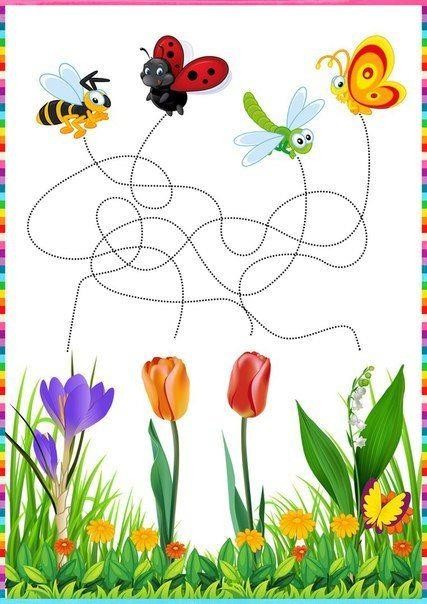 Розкажи , про свій	улюблений фрукт. Відгадай де він?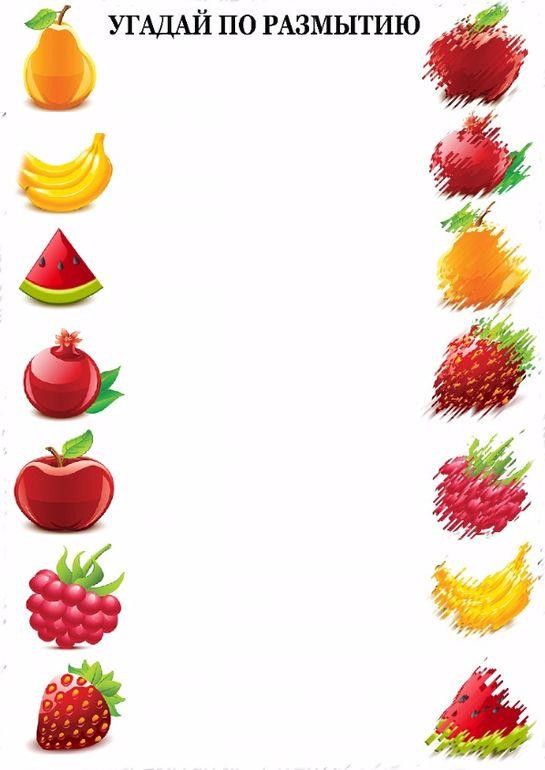 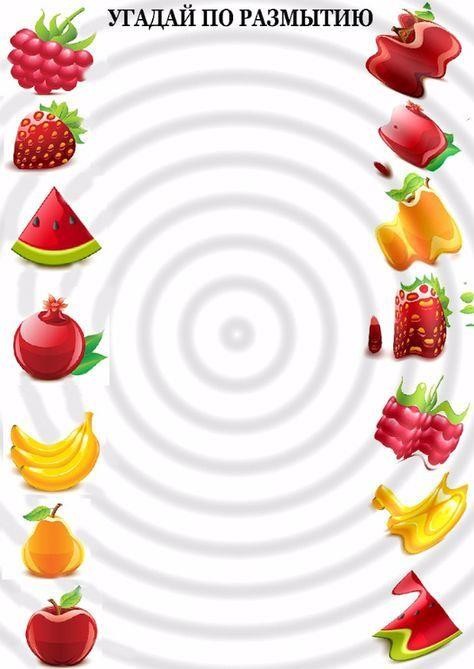 Розмалюй Метелика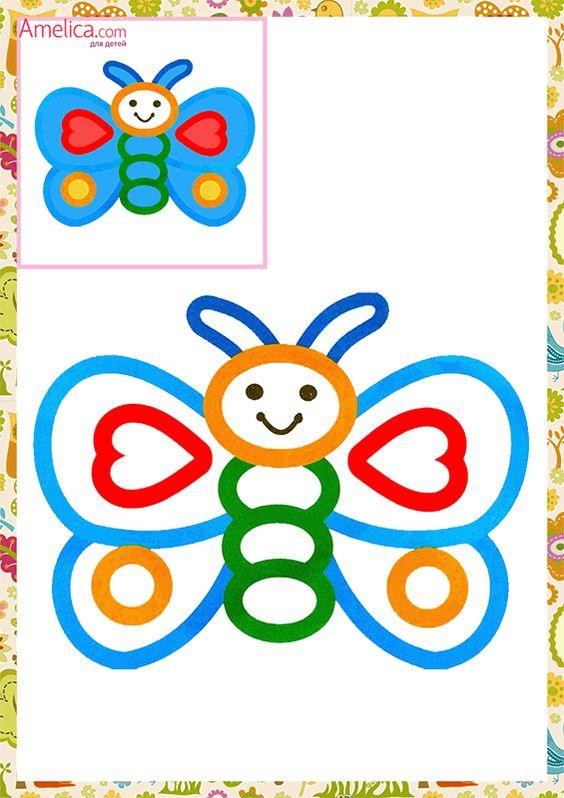 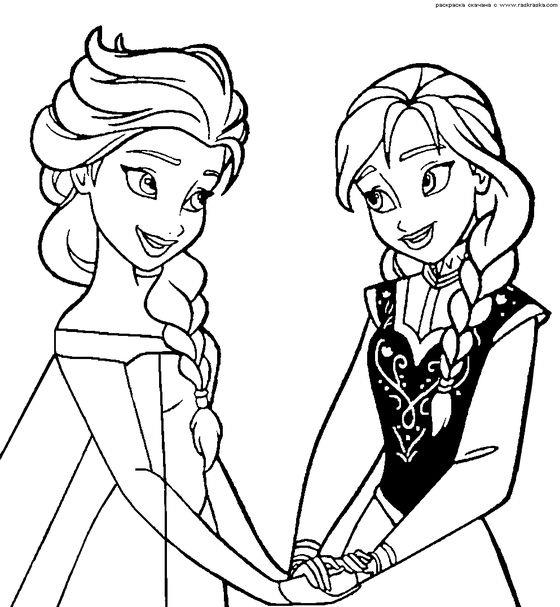 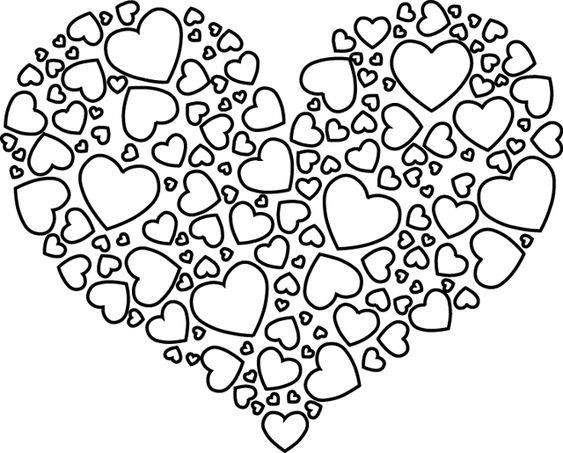 